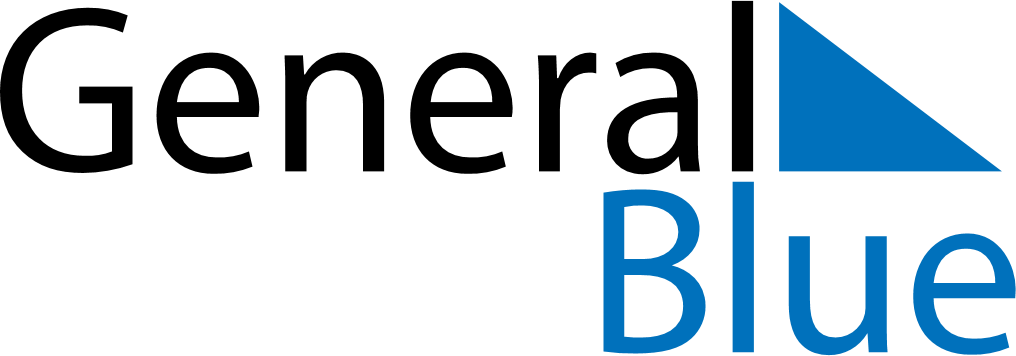 May 2025May 2025May 2025BangladeshBangladeshMONTUEWEDTHUFRISATSUN1234May Day5678910111213141516171819202122232425Buddha’s Birthday262728293031